Памятка для родителейпо оборудованию   уголка  творчества  и  подбору  необходимых    изобразительных  материалов  для  домашних  занятий  рисованием  и  лепкой. 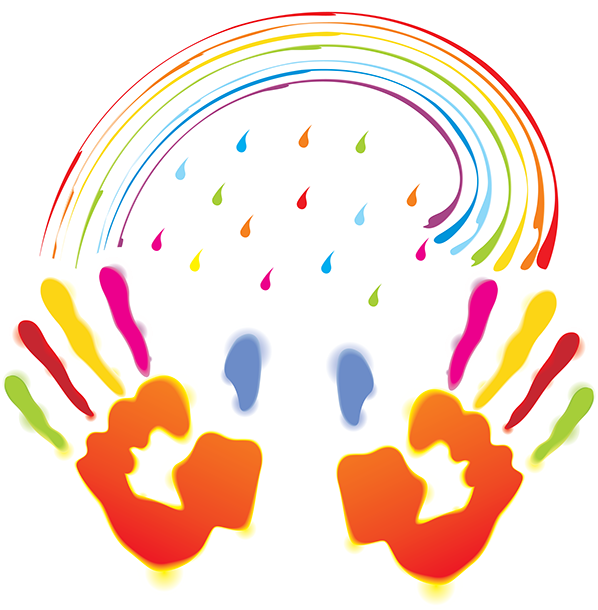     Любая  деятельность  детей,  а  художественная  по  своему  содержанию  особенно,  требует  соответствующей  организации   уголка  изобразительной  деятельности.  Поэтому  так  важно  для  домашних  занятий  рисованием  и  лепкой  правильно  подобрать  необходимый  изобразительный  материал  и  создать специально  оборудованный  уголок.1.Следует  оборудовать  специальное  место,  где  будет  стоять  стол  для  рисования,  ручного  труда,  работы  с  клеем,  пластилином.2.  Комната  должна  иметь  хорошее  освещение,  помните:  свет  должен  падать  с  левой  стороны,  чтобы  не  затенять  рабочую  поверхность.3.  Подберите  мебель,  соответствующую  росту  малыша.  4.   Стол  лучше  накрыть  моющей  скатертью  или  клеенкой.5.   Приобретите  хорошую  бумагу  разного  формата – листы  из  альбомов  для  рисования  и  листы  большого  формата:  ватман  или  оставшиеся  после  ремонта рулоны  обоев.  На  такой  бумаге  ребенку  удобно  рисовать  и карандашами, и красками:  она  не  промокает  и  не  коробится,  как  тонкая  бумага  или  тетрадные  листы.  Кроме  того,  большие  листы  позволяют  ребенку  не  ограничивать  движения  рук.   6.   Приобретите  краски - гуашь.  Гуашь  выпускается  в  пластиковых  баночках  по  6  и  12  цветов  в  коробке  с  маркировкой  «нетоксично»,  с  цветными  крышками.  Для  начала  малышу  достаточно  четырех-шести  цветов.  При  работе  с  гуашью  можно  накладывать  один  цвет  на  другой.7.  Покупая  в  магазине  кисти,  обратите  внимание  на  номер  на  деревянной  ручке.  Чем  кисточка  толще,  тем  больше  номер.  Для  рисования  гуашью  подойдут  толстые  кисти – плоские  или  круглые  (№18-20).  Для  малышей  лучше  выбрать  специальные  кисти – круглые,  с  длинным  ворсом.8.  Не  забудьте  о  емкости  с  водой  для  промывания  кисти,  она  должна  быть  прозрачной,   устойчивой    и небьющейся.9.  Для  удаления  лишней  влаги  с  кисточки  необходимо  иметь  льняные  тряпочки.10.  Приобретите  цветные  карандаши,  которых  может  быть  в  коробке  6,  11.  или  24  штуки,  обратите  на  номер,  указывающий  мягкость.  Малышу  лучше  рисовать  мягкими  цветными  карандашами  (М,  2М,  3М).  Ребенку  удобно  брать  и  удерживать  толстые  карандаши  (диаметром  8-12  см).12. Не  забудьте   приобрести  специальный  стакан  для  карандашей. Приучайте  ребенка  ставить  карандаши  в   стакан.13.  Практичны  восковые  мелки  и  карандаши.  Мелки - короткие  восковые  палочки,  карандаши – толще  и  длиннее.  Ими  легко  и  мягко  рисовать.14.  Для  рисования  часто  используют  фломастеры.  Рисовать  ими  легко,  на  бумаге  остаются  яркие  цветные  изображения,  но  именно  эти  свойства  не  позволяют  получать  смешанные  цвета,  а  после   рисования  надо  обязательно  закрывать  колпачками,  иначе  они  быстро  высохнут.15.  Для  лепки  наиболее  распространенный  материал – пластилин.  Он  хорош  тем,  что  имеет  широкую  цветовую  гамму.  Выпускается  в  коробках  по  6,  12  кусочков.16.  Основным  материалом при  обучении  лепке  считается  глина.  Глина - природный  пластичный  материал.  По  цвету  она  может  быть  желтовато – коричневой,  красноватой,  серовато – белой,  зеленовато- голубой,  бурой.  Заготовить  глину  можно  летом.  Хранить  ее  в  емкости,  на  дно  налив  немного  воды,  сверху  накрыть  плотной  тканью. Готовность  глины  проверяется  следующим  образом:  раскатать  жгут  и  согнуть  в  кольцо.  Если  при  этом  она  не  трескается  и  не  прилипает  к  рукам,  можно  приступать  к  лепке.17.Для  занятий  лепкой  хорошо  иметь  пластиковые  подкладки   или  куски  линолеума  размером  15*20  см.